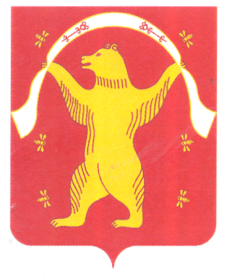 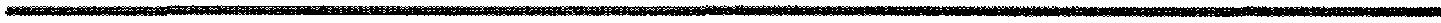 КАРАР                                                                                           ПОСТАНОВЛЕНИЕ « 19» февраль 2016й.                             № 11                               « 19 » февраля 2015 г.Об утверждении плана мероприятий противодействия коррупции в сельском поселении Урьядинский сельсовет муниципального района Мишкинский район Республики Башкортостан на 2016-2017 годыВ целях реализации Федерального закона № 273 от 25.12.2008г. «О противодействии коррупции», в соответствии с Национальным планом противодействия коррупции, Указом Президента Российской Федерации «О мерах противодействия коррупции», Федеральным законом № 25 от 02.03.2007г. «О муниципальной службе в Российской Федерации», Указом Президента Российской Федерации «О комиссиях по соблюдению требований к служебному поведению государственных гражданских служащих Российской Федерации и урегулированию конфликта интересов», Национальной стратегией противодействия коррупции, для эффективного решения вопросов местного значения, в том числе осуществления деятельности по профилактике правонарушений и преступлений, направленную на проведение работы по вопросам противодействия коррупции, Администрация сельского поселения Урьядинский сельсовет муниципального района Мишкинский район Республики Башкортостан п о с т а н о в л я е т :1. Утвердить План мероприятий по противодействию коррупции в сельском поселении Урьядинский сельсовет муниципального района Мишкинский район Республики Башкортостан на 2016 - 2017 годы (приложение № 1).2. Создать при главе сельского поселения Комиссию по предупреждению и противодействию коррупции в сельском поселении Урьядинский сельсовет муниципального района Мишкинский район Республики Башкортостан и утвердить ее состав (приложение № 2).3. Утвердить Положение о Комиссии по предупреждению и противодействию коррупции в сельском поселении Урьядинский сельсовет муниципального района Мишкинский район Республики Башкортостан (приложение № 3).4. Обнародовать данное постановление на информационном стенде Администрации сельского поселения Урьядинский сельсовет муниципального района Мишкинский район Республики Башкортостан, по адресу: РБ, Мишкинский район, д.Урьяды, ул.Фатхинурова,22 и разместить на сайте  сельского поселения Урьядинский сельсовет муниципального района Мишкинский район Республики Башкортостан по адресу: sp-mishkino@mail.ru.5. Контроль за исполнением настоящего постановления оставляю за собой.Глава сельского поселения                                          Р.Т.Загитов               Приложение № 1к постановлению  Администрации сельского поселения Урьядинский сельсоветмуниципального   района  Мишкинский  район от 19 февраля 2016 года № 11План мероприятийпо противодействию коррупции в сельском поселении
Урьядинский сельсовет муниципального района Мишкинский
район Республики Башкортостан2016-2017гг.                                                         Приложение № 2к постановлению  Администрации сельского поселения Урьядинский сельсоветмуниципального   района  Мишкинский  район от 19 февраля 2016 года № 11СОСТАВКОМИССИИ ПО ПРЕДУПРЕЖДЕНИЮ ИПРОТИВОДЕЙСТВИЮ КОРРУПЦИИВ СЕЛЬСКОМ ПОСЕЛЕНИИ УРЬЯДИНСКИЙ СЕЛЬСОВЕТМУНИЦИПАЛЬНОГО РАЙОНА МИШКИНСКИЙ РАЙОН РЕСПУБЛИКИ БАШКОРТОСТАНПредседатель комиссии:Загитов Раик Тимерханович - глава сельского поселенияЗаместитель председателя комиссии:Галинурова Зиля Табрисовна – фельдшер ФАП д.Урьяды( по согласованию)Секретарь комиссии:Чураева Светлана Вилевна - управляющий делами АдминистрацииЧлены комиссии:Загитова Флюза Исламгуловна – директор МКОУ СОШ с.Янагушево( по согласованию)Шайхалиева Земфира Анфиловна – специалист   АдминистрацииПриложение № 3к постановлению  Администрации сельского поселения Урьядинский сельсоветмуниципального   района  Мишкинский  район от 19 февраля 2015 года № 11ПОЛОЖЕНИЕ О КОМИССИИПО ПРЕДУПРЕЖДЕНИЮ И ПРОТИВОДЕЙСТВИЮ КОРРУПЦИИВ СЕЛЬСКОМ ПОСЕЛЕНИИ УРЬЯДИНСКИЙ СЕЛЬСОВЕТ МУНИЦИПАЛЬНОГО РАЙОНА МИШКИНСКИЙ РАЙОН РЕСПУБЛИКИ БАШКОРТОСТАН1. Общие положения1.1. Комиссия по предупреждению и противодействию коррупции в сельском поселении Урьядинский сельсовет (далее - Комиссия) является постоянно действующим совещательным органом, образованным в целях содействия Администрации сельского поселения Урьядинский сельсовет в вопросах разработки и реализации в муниципальном образовании антикоррупционной политики, принятия мер по противодействию проявлениям коррупции, профилактике коррупционных факторов, а также минимизации причин и условий, порождающих коррупционные факторы.1.2. Комиссия в своей деятельности руководствуется Конституцией Российской Федерации, федеральными конституционными законами, федеральными законами, указами и распоряжениями Президента Российской Федерации, постановлениями и распоряжениями Правительства Российской Федерации, иными нормативными правовыми актами Российской Федерации, международными правовыми актами, законом Республики Башкортостан от 13 июля 2009 года № 145-3 "О противодействии коррупции", иными законами и нормативными правовыми актами муниципального района Мишкинский район и Администрации сельского поселения Урьядинский сельсовет, а также настоящим Положением.1.3. Комиссия осуществляет свою деятельность во взаимодействии с органами местного самоуправления, организациями и общественными объединениям.1.4. Для целей настоящего Положения используются следующие понятия: антикоррупционная политика - систематическое осуществление комплекса мероприятий по выявлению и устранению причин и условий, порождающих коррупционные факторы; выработке оптимальных механизмов защиты от проникновения коррупции в муниципальные органы с учетом их специфики; снижению коррупционных рисков; созданию единой муниципальной системы мониторинга и информирования по проблемам противодействия коррупции; антикоррупционной пропаганде и воспитанию; привлечению общественности и средств массовой информации к сотрудничеству по вопросам пресечения коррупционных правонарушений в целях выработки у граждан и муниципальных служащих навыков антикоррупционного поведения в сферах с повышенным риском проявления коррупции, а также формирования нетерпимого отношения к проявлениям коррупции; антикоррупционный мониторинг - проведение социологических исследований, обработка их результатов, анализ, оценка, учет и прогноз коррупционных факторов, коррупционных правонарушений и эффективности антикоррупционных мероприятий в муниципальном образовании.2. Основные задачи КомиссииОсновными задачами Комиссии являются: участие в разработке и реализации муниципальной антикоррупционной политики в сельском поселении Урьядинский сельсовет; подготовка предложений, направленных на реализацию мероприятий по предупреждению коррупции, пресечению и устранению причин и условий, способствующих проявлениям коррупции.3. Функции КомиссииКомиссия осуществляет следующие функции:1) по реализации муниципальной антикоррупционной политики: участие в разработке направлений, форм и методов муниципальной антикоррупционной политики, осуществление контроля за реализацией мероприятий по предупреждению коррупции, пресечению и устранению причин и условий, способствующих проявлениям коррупции, организация разработки и реализации муниципальной антикоррупционной программы, поддержка общественных организаций, деятельность которых направлена на противодействие коррупции, содействие развитию общественного контроля за реализацией мероприятий по предупреждению коррупции, пресечению и устранению причин и условий, способствующих проявлениям коррупции, экспертная оценка решений и действий лиц, замещающих должности муниципальной службы в Администрации сельского поселения Урьядинский сельсовет, в части соблюдения этики муниципальных служащих в целях выявления признаков конфликта интересов или проявлений коррупции, координация деятельности по проведению антикоррупционного мониторинга, выработка рекомендаций по организации мероприятий в области просвещения и агитации населения, муниципальных служащих в целях формирования у них навыков антикоррупционного поведения в сферах с повышенным риском проявления коррупции, а также нетерпимого отношения к проявлениям коррупции;2) в сфере противодействия коррупции: подготовка предложений по совершенствованию системы взаимодействия государственных органов и органов местного самоуправления, общественности и правоохранительных органов в целях противодействия коррупции, подготовка предложений и рекомендаций по организации взаимодействия граждан, общественных и коммерческих организаций, предприятий и учреждений, администрации сельского поселения Урьядинский сельсовет, средств массовой информации, направленного на противодействие коррупции, изучение отечественного и зарубежного опыта в сфере противодействия коррупции, подготовка предложений по его использованию, рассмотрение на заседаниях Комиссии информации о возможном наличии признаков коррупции, организация экспертизы таких признаков в целях последующего информирования правоохранительных органов и иных заинтересованных лиц для принятия соответствующих мер.4. Права КомиссииКомиссия имеет право: принимать в пределах своей компетенции решения по организации, координации и совершенствованию деятельности органов местного самоуправления в целях предупреждения и пресечения проявлений коррупции, минимизации и ликвидации последствий их проявлений, а также профилактики коррупционных факторов;запрашивать и получать в установленном порядке необходимые материалы и информацию от общественных объединений, организаций независимо от форм собственности и должностных лиц;привлекать для участия в работе Комиссии представителей организаций и общественных объединений (по согласованию) по вопросам деятельности Комиссии;формировать экспертную группу для проведения антикоррупционной экспертизы правовых актов.5. Организация деятельности Комиссии5.1. Комиссия образуется постановлением Администрации сельского поселения Урьядинский сельсовет.5.2. Персональный состав Комиссии утверждается постановлением Администрации сельского поселения Урьядинский сельсовет.5.3. Комиссия осуществляет свою деятельность в соответствии с регламентом и планом работы Комиссии.5.4. Заседания Комиссии проводятся по мере необходимости, но не реже одного раза в квартал. По решению председателя Комиссии могут проводиться внеочередные заседания.5.5. Заседание Комиссии правомочно, если на нем присутствует более половины общего числа членов Комиссии.5.6. На заседание Комиссии могут быть приглашены специалисты и иные лица, в компетенцию которых входят рассматриваемые Комиссией вопросы, а также представители средств массовой информации.5.7. Решения Комиссии принимаются простым большинством голосов присутствующих на заседании членов Комиссии путем открытого голосования. В случае равенства голосов решающим является голос председателя Комиссии.5.8. Решения Комиссии носят рекомендательный характер и оформляются
протоколом. В случае необходимости для выполнения решений Комиссии могут быть разработаны проекты нормативных правовых актов Администрации сельского поселения Урьядинский сельсовет.5.9. Руководство деятельностью Комиссии осуществляет председатель Комиссии.Председатель Комиссии:утверждает регламент и план работы Комиссии;ведет заседания Комиссии;подписывает протоколы заседаний Комиссии;принимает решение о передаче информации не конфиденциального характера по рассмотренным на заседании Комиссии вопросам в средства массовой информации для опубликования.5.10. В отсутствие председателя Комиссии по решению председателя Комиссии его обязанности исполняет заместитель.5.11. В состав Комиссии входит секретарь Комиссии.Секретарь Комиссии:осуществляет подготовку проекта плана работы Комиссии;формирует проект повестки дня заседания Комиссии;координирует работу по подготовке материалов к заседаниям Комиссии, а также проектов соответствующих решений;информирует членов Комиссии, экспертов, иных заинтересованных лиц о дате, времени, месте и повестке дня очередного (внеочередного) заседания Комиссии, обеспечивает необходимыми материалами;ведет и оформляет протоколы заседания Комиссии;представляет протоколы заседания Комиссии председателю Комиссии для подписания;осуществляет контроль выполнения решений Комиссии;организует выполнение поручений председателя Комиссии.5.12. Члены Комиссии при рассмотрении на заседании Комиссии вопросов обладают равными правами.5.13. Члены Комиссии вправе решением Комиссии установить порядок передачи членом Комиссии своего голоса другому члену Комиссии в связи с отсутствием на заседании по уважительной причине. Факт передачи членом Комиссии своего голоса другому члену Комиссии регистрируется в протоколе заседания Комиссии.5.14. Информационно-аналитическое обеспечение деятельности Комиссии осуществляется в установленном порядке органами местного самоуправления, участвующими в пределах своей компетенции в противодействии коррупции.№ п/пНаименование мероприятийСроки реализацииОтветственные исполнители1.Организационные мероприятия1.Организационные мероприятия1.Организационные мероприятия1.Организационные мероприятия1.1Подготовка и проведение мероприятий по выполнению требований ежегодных посланий Президента Российской Федерации 3 квартал2016 г.3 квартал2017 г.Глава сельского поселения1.2Подготовка нормативно-правовых актов по вопросам организации и
реализации мероприятий настоящего Плана, касающихся антикоррупционной политики. 
2 квартал2016 г.2 квартал2017 г.Управляющий делами1.3Подготовка отчета о реализации Плана мероприятий по противодействию коррупции в сельском поселении Урьядинский сельсовет на 2017 – 2016 годы ; на  ЕжеквартальноУправляющий делами2.Антикоррупционная политика и экспертиза нормативных правовых актов и их проектов2.Антикоррупционная политика и экспертиза нормативных правовых актов и их проектов2.Антикоррупционная политика и экспертиза нормативных правовых актов и их проектов2.Антикоррупционная политика и экспертиза нормативных правовых актов и их проектов2.1Организация проверки соблюдения связанных с муниципальной службой ограничений и запретов, 
установленных Федеральным законом от 02.03.2007 г. № 25-ФЗ «О муниципальной службе в Российской Федерации» и другими федеральными законами3 квартал2016 г;3 квартал2017 гГлава сельского поселения2.2Предъявление в установленном
порядке квалификационных
требований к гражданам,
претендующим на замещение должностей муниципальной службы.Постоянно,отчет ежеквартальноГлава сельского поселения2.3Организация проверки достоверности представляемых гражданином персональных данных и иных сведений при поступлении на муниципальную службу.ПостоянноГлава сельского поселения2.4Осуществление приема граждан на вакантные должности муниципальной службы преимущественно на конкурсной основеПостоянноГлава сельского поселения2.5Отчет об исполнении порядка уведомления представителя нанимателя (работодателя) о фактах обращения в целях склонения муниципального служащего к совершению коррупционных правонарушений, перечня сведений, содержащихся в уведомлениях, регламента организации проверки этих сведений и порядка регистрации уведомлений.ЕжеквартальноУправляющий делами2.6Организация проверки достоверности предоставляемых муниципальными служащими сведений о доходах, об имуществе, принадлежащем им на праве собственности, обязательствах имущественного характера.II квартал 2016г.II квартал 2017гГлава сельского поселения2.7Оптимизация и конкретизация должностных обязанностей муниципальных служащих Администрации сельского поселения.I-II квартал2016 г.Глава сельского поселения2.8Обеспечение формирования и подготовки резерва кадров для замещения муниципальных должностей. Замещение муниципальных должностей преимущественно из числа лиц, включенных в резерв кадровПостоянно,отчетежеквартальноУправляющий делами2.9Ежемесячное предоставление информации о нарушении сроков рассмотрения и исполнения обращений граждан Администрацией сельского поселения Урьядинский сельсоветк 25 числуУправляющий делами2.10Организация деятельности Комиссии по урегулированию конфликта интересовПо мере необходимостиСекретарь Комиссии2.11Проведение антикоррупционнойэкспертизы муниципальных правовых актов и их проектовПостоянноГлава сельского поселения2.12Подготовка и представление сведений о проведении антикоррупционной экспертизы муниципальных правовых актов и их проектов Главе сельского поселенияЕжеквартально(до 10 числа)Управляющий делами3. Мониторинг должностных правонарушений, проявлений коррупции и мер противодействия3. Мониторинг должностных правонарушений, проявлений коррупции и мер противодействия3. Мониторинг должностных правонарушений, проявлений коррупции и мер противодействия3. Мониторинг должностных правонарушений, проявлений коррупции и мер противодействия3.1Проведение обзора публикаций средств массовой информации (СМИ) и с отбором и анализом печатных публикаций и телевизионных сюжетов о фактах, имеющих признаки проявления коррупции в СПЕжемесячно Управляющий делами3.2Подготовка и представление Главе сельского поселения Урьядинский сельсовет информации о коррупционных проявлениях:-о совершенных муниципальными служащими правонарушения коррупционной направленности;-о проводимых расследованиях пофактам коррупционных правонарушений.ЕжеквартальноПредседателькомиссии попротиводействиюкоррупции3.3Анализ частных определений судов, представлений и протестов органов прокуратуры, связанных с коррупционными проявлениями, об устранении нарушенийзаконодательства в отношении муниципальных служащих, работников муниципальных учреждений и предприятий.ПостоянноУправляющий делами3.4Анализ обращений граждан и юридических лиц, содержащих информацию о коррупционных проявлениях.ЕжемесячноУправляющий делами4. Мероприятия по обеспечению доступности и прозрачности в деятельности органов местного самоуправления и предотвращению должностных нарушений4. Мероприятия по обеспечению доступности и прозрачности в деятельности органов местного самоуправления и предотвращению должностных нарушений4. Мероприятия по обеспечению доступности и прозрачности в деятельности органов местного самоуправления и предотвращению должностных нарушений4. Мероприятия по обеспечению доступности и прозрачности в деятельности органов местного самоуправления и предотвращению должностных нарушений4.1Функционирование официального сайта Администрации в соответствии с Федеральным законом от 9 февраля
2009 г. N 8-ФЗ «Об обеспечении доступа к информации о деятельности государственных органов и органов местного самоуправления»ПостоянноГлава сельского поселения4.2Содействие общественным 
организациям и движениям в 
проведении мероприятий, 
направленных на формирование 
негативного отношения к 
коррупционным проявлениям и повышение правовой культуры.Постоянно,отчет ежеквартальноУправляющий делами4.3Информационное сопровождение
проведения мероприятий по
противодействию коррупции в 
сельском поселении Урьядинский сельсоветПостоянно,отчет ежеквартальноУправляющий делами4.4Обеспечение требующих размещения в СМИ муниципальных правовых актов Совета сельского поселения и Администрации сельского поселенияПостоянноУправляющий делами4.5Подготовка предложений и разработка плана по привлечению населения муниципального образования к деятельности по реализации антикоррупционной политики в сельском поселении.2 квартал2016 г.Комиссия попротиводействиюкоррупции4.6Создание необходимых условий для проведения диалога между органами местного самоуправления муниципального образования и населением по обсуждению проблем противодействия коррупции.СогласнопланаКомиссия попротиводействиюкоррупции5. Мероприятия по обеспечению эффективного расходования средств бюджета сельского поселения, гласности и прозрачности при размещении муниципального заказа5. Мероприятия по обеспечению эффективного расходования средств бюджета сельского поселения, гласности и прозрачности при размещении муниципального заказа5. Мероприятия по обеспечению эффективного расходования средств бюджета сельского поселения, гласности и прозрачности при размещении муниципального заказа5. Мероприятия по обеспечению эффективного расходования средств бюджета сельского поселения, гласности и прозрачности при размещении муниципального заказа5.1Обеспечение выполнения требований, установленных Федеральным законом
№ 44 от 05.04.2013 года « О контрактной системе в сфере закупок товаров, работ, услуг для обеспечения государственных и муниципальных нужд».ПостоянноПредседатель комиссии5.2Организация проведения работы по профессиональной подготовке, повышению квалификации, текущему контролю уровня профессиональной подготовки муниципальных служащих, занятых в сфере размещения заказа и осуществления закупок продукции для муниципальных нужд.ПостоянноГлава сельского поселения5.3Освещение в СМИ вопросов размещения заказов на поставки товаров, выполнение работ, оказание услуг для муниципальных нужд.ПостоянноПредседатель комиссии5.4Анализ итогов размещения муниципального заказа (ежегодный) с выработкой методическихрекомендаций по совершенствованию системы размещения муниципального заказа. 2016, 2017гг.Постоянная комиссия по бюджету, налогам, вопросам собственности и социально-гуманитарным вопросам5.5Анализ практики по заключению
муниципальных контрактов на поставку товаров, выполнение работ, оказание услуг для муниципальных нужд с целью соблюдения требования законодательства, а также соблюдения основного критерия исполнения муниципального контракта - минимальной цены при соблюдении требований к качеству продукции, срокам поставки товаров, выполнения работ, оказания услуг, срокам и объему предоставления гарантий качества товаров, работ, услуг и т.п.ЕжеквартальноПостоянная комиссия по бюджету, налогам, вопросам собственности и социально-гуманитарным вопросам6. Предупреждение и выявление должностных нарушений, связанных с коррупционными проявлениями6. Предупреждение и выявление должностных нарушений, связанных с коррупционными проявлениями6. Предупреждение и выявление должностных нарушений, связанных с коррупционными проявлениями6. Предупреждение и выявление должностных нарушений, связанных с коррупционными проявлениями6.1Осуществление в установленном законом порядке проверок финансово- хозяйственной деятельности муниципальных учреждений в целях недопущения нецелевого использования средств бюджета сельского поселенияПо отдельному плану Постоянная комиссия по бюджету, налогам, вопросам собственности и социально-гуманитарным вопросам6.2Осуществление контроля, выявление и пресечение коррупционных проявлений в ходе процессов, связанных с предоставлением и продажей земельных участков, реализацией недвижимого муниципального имущества, сдачей помещений в аренду.ЕжеквартальноКомиссия попротиводействиюкоррупции7. Мероприятия по противодействию коррупции7. Мероприятия по противодействию коррупции7. Мероприятия по противодействию коррупции7. Мероприятия по противодействию коррупции7.1Провести работу по формированию у муниципальных служащих отрицательного отношения к коррупции. Каждый установленный факт коррупции предавать гласности.III – IV кварталы2016 годаКомиссия попротиводействиюкоррупции7.2Обеспечить контроль за выполнением лицами, замещающими муниципальные должности обязанности сообщать в случаях, установленных федеральными законами, о получении ими подарка в связи с их должностным положением или в связи с исполнением ими служебных обязанностей.III – IV кварталы2016 годаКомиссия попротиводействиюкоррупции7.3Провести мероприятия по формированию у муниципальных служащих негативного отношения к дарению подарков этим служащим в связи с их должностным положением или в связи с исполнением ими служебных обязанностейIII – IV кварталы2016 годаКомиссия попротиводействиюкоррупции7.4По каждому случаю несоблюдения ограничений, запретов и неисполнения обязанностей, установленных в целях противодействия коррупции, нарушения ограничений, касающихся получения подарков и порядка сдачи подарков, осуществлять проверку в соответствии с нормативными правовыми актами Российской Федерации и Республики Башкортостан и применять соответствующие меры ответственности.III – IV кварталы2016 годаКомиссия попротиводействиюкоррупции7.5Разработать и осуществить комплекс организационных, разъяснительных и иных мер по недопущению муниципальными служащими поведения, которое может восприниматься окружающими как обещание или предложение дачи взятки либо как согласие принять взятку или как просьба о даче взяткиIII – IV кварталы2016 годаКомиссия попротиводействиюкоррупции7.6Принять меры по обеспечению соблюдения лицами, замещающими муниципальные должности требований Федеральных законов « О контроле за соответствием расходов лиц, замещающих государственные должности, и иных лиц их доходам» и « О запрете отдельным категориям лиц открывать и иметь счета (вклады), хранить наличные денежные средства и ценности в иностранных банках, расположенных за пределами территории Российской Федерации, владеть и (или) пользоваться иностранными финансовыми инструментами»III – IV кварталы2016 годаКомиссия попротиводействиюкоррупции